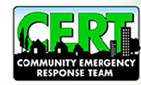 Tacoma CERT Training Team Meeting Notes – 7 May 2013Attendees: Schandra Wiltse, Steve Tomlin, Ute Weber, Cory BlairDiscussion: Upcoming CERT Refresher/Meeting ideas and schedule.  Reviewed the coming “credentialing” process that will occur for all previous CERT members who wish to participate in a voluntary background check.  We will also try and get more HAM classes and interest generated in the next year.  If funding is available for 2014, we would like to hold a Shelter Operations class and additional medical training.Actual dates will be determined by Ute based on availability of resources to support.  Training will be held at the Tacoma Fire Training Center on E. Marshall unless otherwise stated.The Tacoma CERT web site and email to active members will be used to communicate the training opportunities.  Validation of members on the CERT website must occur before we can begin the background check process.July 2013-4th of July Celebration at Station 5
-Tacoma CERT BBQ, CERT Emergency Communications, Credentialing Process 
-First Aid/CPR/AED Certification (tentative)August 2013Northwest Citizen Corp Expo – North BendNovember 2013CERT Traffic and Crowd Management & CPOD Training (tentative)December 2013Tacoma CERT Year End Potluck